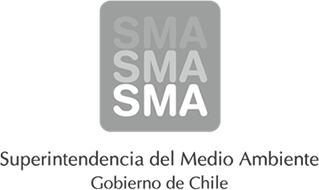 
INFORME DE FISCALIZACIÓN AMBIENTAL
Normas de Emisión
CENTRAL DE CICLO COMBINADO SAN ISIDRO
DFZ-2013-6675-V-NE-EI1. RESUMEN.
El presente documento da cuenta del informe de examen de la información realizado por la Superintendencia del Medio Ambiente (SMA), al establecimiento industrial “CENTRAL DE CICLO COMBINADO SAN ISIDRO”, en el marco de la norma de emisión DS.90/00 para el reporte del período correspondiente a SEPTIEMBRE del año 2013.
2. IDENTIFICACIÓN DEL PROYECTO, ACTIVIDAD O FUENTE FISCALIZADA
3. ANTECEDENTES DE LA ACTIVIDAD DE FISCALIZACIÓN4. ACTIVIDADES DE FISCALIZACIÓN REALIZADAS Y RESULTADOS
	4.1. Identificación de la descarga
	4.2. Resumen de resultados de la información proporcionada
	4.3. Otros hechos
     4.3.1. En el curso del período evaluado, el establecimiento industrial fue sometido a fiscalización a través de medición y análisis, realizado al punto de descarga PUNTO 1 (RIO ACONCAGUA). Los resultados están incluidos en el presente informe.
5. CONCLUSIONES
La información aportada por el titular no presenta inconformidades a la Norma de Emisión DS.90/00  respecto de la materia objeto de la fiscalización.
6. ANEXOSNombreFirmaAprobado
JUAN EDUARDO JOHNSON VIDAL
07-08-2014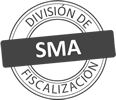 Titular de la actividad, proyecto o fuente fiscalizada:
ENDESA S.A.Titular de la actividad, proyecto o fuente fiscalizada:
ENDESA S.A.RUT o RUN:
96.783.220-0RUT o RUN:
96.783.220-0Identificación de la actividad, proyecto o fuente fiscalizada:
CENTRAL DE CICLO COMBINADO SAN ISIDROIdentificación de la actividad, proyecto o fuente fiscalizada:
CENTRAL DE CICLO COMBINADO SAN ISIDROIdentificación de la actividad, proyecto o fuente fiscalizada:
CENTRAL DE CICLO COMBINADO SAN ISIDROIdentificación de la actividad, proyecto o fuente fiscalizada:
CENTRAL DE CICLO COMBINADO SAN ISIDRODirección:
RUTA CH 60, CAMINO INTERNACIONAL KM 25Región:
V REGIÓN DE VALPARAÍSOProvincia:
QUILLOTAComuna:
QUILLOTACorreo electrónico:
CFAC@ENDESA.CLCorreo electrónico:
CFAC@ENDESA.CLTeléfono:
Teléfono:
Motivo de la Actividad de Fiscalización:Actividad Programada de Seguimiento Ambiental de Normas de Emisión referentes a la descarga de Residuos Líquidos para el período de SEPTIEMBRE del 2013.Materia Específica Objeto de la Fiscalización:Analizar los resultados analíticos de la calidad de los Residuos Líquidos descargados por la actividad industrial individualizada anteriormente, según la siguiente Resolución de Monitoreo (RPM):
SISS N° 2669 de fecha 03-09-2007Instrumentos de Gestión Ambiental que Regulan la Actividad Fiscalizada:La Resolución de Calificación Ambiental que regula la actividad es:
RCA N°164 de fecha 16-08-2004
La Norma de Emisión que regula la actividad es:
N° 90/2000 Establece Norma de Emisión para la Regulación de Contaminantes Asociados a las Descargas de Residuos Líquidos a Aguas Marinas y Continentales SuperficialesCódigo internoPunto DescargaNormaTabla cumplimientoMes control Tabla CompletaCuerpo receptorCódigo CIIU DatumHUSOUTM EsteUTM NorteN° RPMFecha emisión RPMÚltimo período Control Directo96783220-0-336-669PUNTO 1 (RIO ACONCAGUA)DS.90/00TABLA 1NO TIENERIO ACONCAGUA41011266903-09-200709-2013N° de hechos constatadosN° de hechos constatadosN° de hechos constatadosN° de hechos constatadosN° de hechos constatadosN° de hechos constatadosN° de hechos constatadosN° de hechos constatados12345678Código internoPunto DescargaInformaEfectúa descargaEntrega dentro de plazoEntrega parámetros solicitadosEntrega con frecuencia solicitadaCaudal se encuentra bajo ResoluciónParámetros se encuentran bajo normaPresenta Remuestras96783220-0-336-669PUNTO 1 (RIO ACONCAGUA)SISISISISISISINO APLICAN° AnexoNombre Anexo 1Ficha de resultados de autocontrol PUNTO 1 (RIO ACONCAGUA)2CONTROL DIRECTO Septiembre 2013_Central de Ciclo Combinado San Isidro